Kompetenzen Besonderes Augenmerk der Reihe „Abenteuer Ethik“ liegt auf der Kompetenzorientierung und dem Kompetenzmodell des Rahmenlehrplans:  Die Schülerinnen und Schüler werden auf eigenen, in die einzelnen Kapitel integrierten Methodenkompetenzseiten schrittweise angeleitet, die fachbezogenen Ethik-Kompetenzen zu entwickeln.  Darüber hinaus werden die Kompetenzen natürlich auch in den Aufgabenstellungen der Doppelseiten eingeübt. ÜbersichtKompetenzen und Standards – Niveaustufen Wahrnehmen und deutenPerspektiven einnehmenArgumentieren und urteilenSich im Dialog verständigenInhalt – Übersicht „„Abenteuer Ethik 1““ bereitet alle sechs Themenfelder des Rahmenlehrplans jeweils als Kapitel auf. Zusätzlich wird ein Kapitel „Ethik und Philosophie“ zum Einstieg in den Ethikunterricht sowie zur Erarbeitung zentraler fachlicher Grundlagen angeboten. Im Folgenden werden jeweils nur die Inhaltsaspekte der einzelnen Themenfelder des Rahmenlehrplans genannt, die auch Eingang in „„Abenteuer Ethik 1““ gefunden haben. Die weiteren, nicht genannten Inhaltsaspekte werden dann im zweiten Band der Reihe „Abenteuer Ethik“ enthalten sein; einzelne Inhalte sind jedoch auch spiralcurricular auch in „Abenteuer Ethik 2“ für die Niveaustufen F bis H umgesetzt. Jedes Themenfeld wird aus allen drei didaktischen Perspektiven betrachtet. Synopse zum Rahmenlehrplan Berlin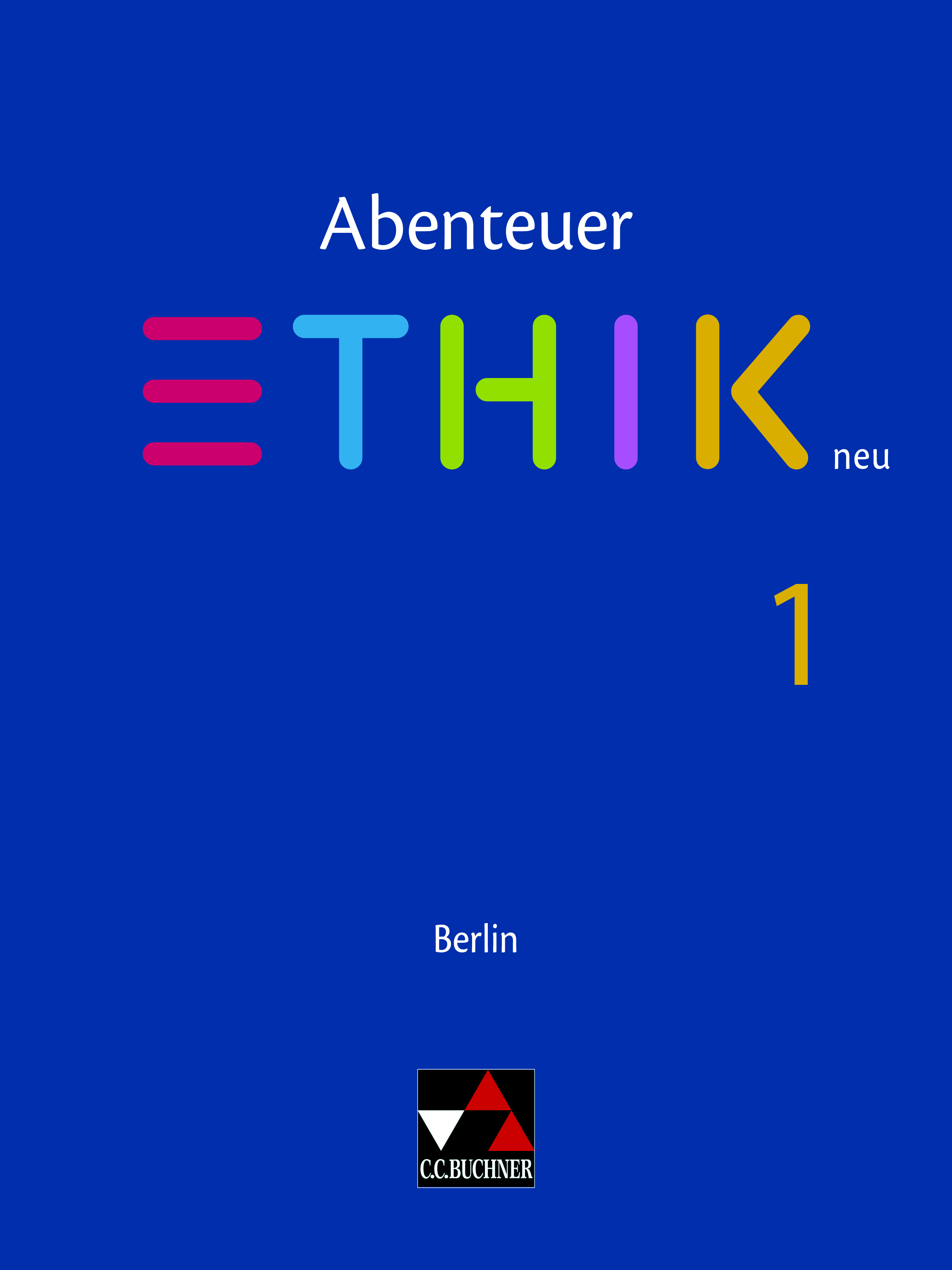 Abenteuer Ethik Berlin neu – Band 1(ISBN 978-3-661-20081-1)C.C.Buchner Verlag GmbH & Co. KG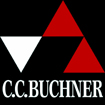 Telefon +49 951 16098-200www.ccbuchner.deMethodenkompetenzseitenAufgaben im Buch (Beispiele)Wahrnehmen und deutenWie kann ich eigene Gefühle wahrnehmen? (S.36/37)
Wie kann ich ethische Begriffe besser verstehen? (S.58/59)
Wie kann ich Bilder analysieren? (S.74/75)
Wie kann ich Texte besser verstehen? (S.234/235)
Sind uns allen die gleichen Werte wichtig? (S.20/21 A8)Wie kann ich die Gefühle anderer erkennen? (S.34/35 A1, A3, A6, A8)Was brauchen wir zum guten Leben? (S.50/51 A1, A2)Welche Rolle spielt das Geld beim Glück? (S.52/53 A10)Kann ich frei entscheiden? (S.64/65 A1, A2)Muss Freiheit auch geregelt werden? (S.68/69 A7)Was heißt Freiheit unter Freibeutern? (S.72/73 A1)Was ist die Grundlage der Toleranz? (S.156/157 A1, A2, A7)Was ist „gut“ oder „nicht gut“? (S.192/193 A5)Warum handeln wir gerecht? (S.108/109 A3)Gleiche Rechte für Jung und Alt? (S.120/121 A3-A6)Perspektiven einnehmenWie kann ich üben, die Perspektive zu wechseln? (S.196/197) 
Wie kann ich Folgen meines Handelns abschätzen? (S.208/209)
Wie kann ich mit Gedanken experimentieren? (S.246/247)Gibt es eine Regel für alle Menschen? (S.16/17)Verändern sich Freundschaften mit der Zeit? (S.42/43 A7)Mein Hund – mein bester Freund? (S.46/47 A8)Kann ich frei entscheiden? (S.64/65 A4)Was hat Liebe mit Verantwortung zu tun? (S.90/91 A5)Gemeinsam sind wir stark? (S.92/93 A6-A9)Warum ist Fairness wichtig? (S.102/103 A5, A6)Wie funktioniert Gemeinschaft? (S.144/145 A3)Was macht den Menschen aus? (S.164/165 A4)Was brachte Ellebracht ins Schwitzen? (S.204/205 A1, A4)Gehen Moral und Religion Hand in Hand? (S.232/233 A4)Argumentieren und urteilenWie kann ich „sein“ und „sollen“ unterscheiden? (S.22/23)
Wie können wir ein Dilemma diskutieren? (S.96/97)
Wie kann ich ethische Fälle richtig analysieren? (S.184/185)Glück haben oder glücklich sein? (S.48/49 A9)Sind wir app-hängig oder frei? (S.78/79 A5)Dürfen wir Tiere (be-)nutzen? (S.94/95 A3, A9)Gibt es eine gerechte Schule für alle Kinder? (S.110/111 A6)Brauchen Kinder eigene Rechte? (S.122/123 A4)Ungerechtigkeit im Handy – (m)ein Problem? (S.126/127 A5)Gibt es Rechte für jeden Menschen? (S.128/129 A2)Wie entstehen Vorurteile? (S.152/153 A2)Was heißt „menschenwürdig“? (S.168/169 A5)Will ich oder muss ich etwas tun? (S.180/181 A3)Wird moralisches Handeln anerzogen? (S.194/195 A8)Sich im Dialog verständigen Wie kann ich mich im Dialog verständigen? (S.112/113)
Wie kann ich streiten, ohne zu verletzen? (S.158/159)Typisch Mädchen, typisch Junge? (S.32/33 A7)Wie kann ich die Gefühle anderer erkennen? (S.34/35 A2, A4, A7)Warum brauchen wir Regeln? (S.114/115 A1, A2, A8)Muss man Ungerechtigkeit ertragen? (S.124/125 A7)Was sind Menschenrechte? (S.130/131 A5)Welche Chancen hat die Familie heute? (S.140/141 A3)Wann zeige ich Zivilcourage? (S.146/147 A4)Sind kulturelle Missverständnisse unvermeidbar? (S.150/151 A5)Was ist die Grundlage der Toleranz? (S.156/157 A5)Wie vollkommen muss ein Mensch sein? (S.166/167 A7)Wer glaubt an welchen Gott? (S.216/217 A5) Ethische Problemfragen entwickelnEthische Problemfragen entwickelnEthische Problemfragen entwickelnDie Schülerinnen und Schüler können...Beispiele für Aufgaben in „„Abenteuer Ethik 1““DEethische Fragen zu Gegebenheiten der eigenen Lebenswelt stellenSind uns allen die gleichen Werte wichtig? (S.20/21 A8)Wer bin ich? (S.26/27 A1, A2) Bin ich immer dieselbe Person? (S.28/29 A7)Welche Rollen spiele ich im Alltag? (S.30/31 A1)Dürfen Freunde auch nützlich sein? (S.40/41 A5)Fzu medial dargestellten Problemen und Konflikten, die in sozialen, religiösen, kulturellen oder weltanschaulichen Zusammenhängen stehen, ethische Fragen formulierenGibt es eine Regel für alle Menschen? (S.16/17 A1)Muss Freiheit auch geregelt werden? (S.68/69 A1) Wie kann ich Bilder analysieren? (Methodenkompetenzseite, S.74/75)Gibt es Rechte für jeden Menschen? (S. 128/129 A1)Warum soll ich moralisch handeln? (S.198/199 A6, A7, A8)Gefühle und  Empfindungen reflektierenGefühle und  Empfindungen reflektierenGefühle und  Empfindungen reflektierenDie Schülerinnen und Schüler können...Beispiele für Aufgaben in „Abenteuer Ethik 1“DEGefühle und Empfindungen in lebensweltlichen Situationen angemessen benennen und beschreibenIst die Moral nur eine alte Geschichte? (S.14/15, A3) Wie kann ich eigene Gefühle wahrnehmen?  (Methodenkompetenzseite,  S.36/37)Wie kann ich die Gefühle anderer erkennen? (S.34/35 A1, A3, A6, A8)Wofür bin ich verantwortlich? (S.86/87 A1)Wer entscheidet – ich oder die anderen? (S.182/183 A2)Fin medialen Darstellungen moralische Gefühle (z. B. Empörung, Zorn, Empathie, Sympathie, Schuld, Scham) der Handelnden in Bezug zu soziokulturellen oder religiösen Zusammenhängen erläuternFür alle das Gleiche – ist das gerecht? (S.106/107 A6)Welche Formen von Familien gibt es? (S.143 A1)Was heißt „menschenwürdig“? (S.168/169 A1)Was ist eine moralische Entscheidung? (S.186/187 A7)Warum schämen sich Menschen? (S.200/201 A4, A6, A8)Begriffe klären und verwendenBegriffe klären und verwendenBegriffe klären und verwendenDie Schülerinnen und Schüler können...Beispiele für Aufgaben in „Abenteuer Ethik 1“DEFeinen ethisch relevanten Begriff anhand von Beispielen erklären wesentliche Merkmale eines ethisch relevanten Begriffs erläutern und eine Definition formulieren ethisch relevante Phänomene in Kategorien fassen ethisch relevante Begriffe kontextbezogen verwendenWelche Rollen spiele ich im Alltag? (S.30/31 A1)Wie kann ich ethische Begriffe besser verstehen?  (Methodenkompetenzseite,  S.58/59)Kann ich frei entscheiden? (S.64/65 A1, A2)Wie schaffst du dir Freiraum? (S. 70/71 A2, A3)Was sind die Menschenrechte? (S.130/131 A4, A6)Was ist die Grundlage der Toleranz? (S.156/157 A1, A2, A7)Vereinbarungen kennen, anwenden und problematisierenVereinbarungen kennen, anwenden und problematisierenVereinbarungen kennen, anwenden und problematisierenDie Schülerinnen und Schüler können...Beispiele für Aufgaben in „Abenteuer Ethik 1“DEFin konkreten Handlungen zugrundeliegende ethische Normen oder deren Verletzungen benennen und die Folgen erschließenRegeln für ihre Lebenswelt aushandeln und formulieren Lösungsvorschläge für den Umgang mit Regelverletzungen nennenWas sind Normen? (S.18/19) Wie viel Freiheit braucht der Mensch? (S.66/67 A8)Muss Freiheit auch geregelt werden? (S.68/69 A7)Wie können wir ein Dilemma diskutieren? (Methodenkompetenzseite, S.96/97Warum brauchen wir Regeln? (S.114/115 A1, A2, A6, A8, A9)Wie kann ich die Folgen meines Handelns abschätzen? (Methodenkompetenzseite,  S.208/209)Texte erschließenTexte erschließenTexte erschließenDie Schülerinnen und Schüler können...Beispiele für Aufgaben in „Abenteuer Ethik 1“Dden Inhalt eines Textes mit eigenen Worten sinngemäß wiedergebenden Inhalt eines Textes mit eigenen Worten erläuternTypisch Mädchen, typisch Junge?  (S.32/33 A6)Weshalb leben Menschen in Gemeinschaften? (S.138/139 A2)Wie vollkommen muss ein Mensch sein? (S.166/167 A2)Was ist „gut“ oder „nicht gut“? (S.192/193 A5)Kann Mitleid helfen? (S.202/203 A5)Edie zentrale(n) Aussage(n) eines Textes erläuternWie schaffst du dir Freiraum? (S.70/71 A3)Haben wir (k)eine Wahl? (S.84/85 A7)Warum handeln wir gerecht? (S.108/109 A3)Welche moralischen Pflichten haben Muslime? (S.228/229 A5)Gibt es eine „richtige“ Religion? (S.230/231 A3)Wie kann ich Texte besser verstehen? (Methodenkompetenzseite, S.234/234)Fdie zentrale(n) Aussage(n) eines Textes in ihrem argumentationslogischen Zusammenhang darstellenWoher kommt die Welt? (S.236/237 A5-A7)Bleibt der Anfang der Welt ein Rätsel? (S.244/245 A1-A3)Wie kann ich Texte besser verstehen? (Methodenkompetenzseite, S.234/234)Mediale Darstellungen deutenMediale Darstellungen deutenMediale Darstellungen deutenDie Schülerinnen und Schüler können...Beispiele für Aufgaben in „Abenteuer Ethik 1“DEFmögliche Wirklichkeitsverzerrungen und Manipulationen in medialen Darstellungen erkennen und beschreibenden möglichen Einfluss medialer Darstellungen auf die Selbst- und Fremdwahrnehmung erkennen und beschreibendie Wirkungen medialer Darstellungen auf das eigenen Handeln und das Handeln anderer beschreiben und deutenWas heißt Freiheit unter Freibeutern? (S.72/73 A1)Wie kann ich Bilder analysieren? (Methodenkompetenzseite, S.74/75)Sind wir app-hängig oder frei? (S.78/79)Ist Freiheit (un-)bezahlbar? (S.82/83 A1, A2, A6-A8)Wie vollkommen muss ein Mensch sein? (S.166/167 A4, A5)Wertevorstellungen reflektierenWertevorstellungen reflektierenWertevorstellungen reflektierenDie Schülerinnen und Schüler können...Beispiele für Aufgaben in „Abenteuer Ethik 1“Din Alltagssituationen materielle und ethische Werte unterscheiden ihre eigenen Werte benennen und die Wertehierarchie entwickelnSind uns allen die gleichen Werte wichtig? (S.20/21 A1, A2, A3)Was brauchen wir zum guten Leben? (S.50/51 A1, A2)Welche Rolle spielt das Geld beim Glück? (S.52/53 A2)Gibt es eine „richtige“ Religion? (S.231 A3, 4)EFunterschiedliche Wertordnungen in Bezug zu sozialen, kulturellen, religiösen weltanschaulichen Überzeugungen und Traditionen setzenaus einer Wertehierarchie Konsequenzen für dich und einander ableitenSind uns allen die gleichen Werte wichtig? (S.20/21 A6, A7, A8)Kann ich frei entscheiden? (S.64/65 A7, A8, A9)Was brauchen wir zum guten Leben? (S.50/51 A3, A4)Welche Rolle spielt das Geld beim Glück? (S.52/53 A10)Gleiche Rechte für Jung und Alt? (S.120/121 A3-A6)Sich Auswirkungen eigenen Handelns auf andere vergegenwärtigenSich Auswirkungen eigenen Handelns auf andere vergegenwärtigenSich Auswirkungen eigenen Handelns auf andere vergegenwärtigenDie Schülerinnen und Schüler können...Beispiele für Aufgaben in „Abenteuer Ethik 1“DEdie Konsequenzen ihres Handelns und Unterlassens für andere unmittelbar Betroffene in Situationen aus ihrer eigenen Erfahrungswelt erklärenKann ich frei entscheiden? (S.64/65 A4)Wofür bin ich verantwortlich? (S.86/87 A3, A4)Wie kann ich ethische Fälle richtig analysieren? (Methodenkompetenzseite, S.184/185)Wie kann ich Folgen meines Handelns abschätzen?  (Methodenkompetenzseite, S.208/209)Fdie Konsequenzen ihres eigenen sowie institutionellen Handelns und Unterlassens für andere unmittelbar und mittelbar Betroffene in gesellschaftlichen Zusammenhängen erklärenWie viel Freiheit braucht der Mensch? (S. 66/67 A5, A6, A7)Gemeinsam sind wir stark? (S.92/93 A6-A9)Wer ist dafür verantwortlich? (S.88/89)Wie funktioniert Gemeinschaft? (S.144/145 A3)Wie kann ich Folgen meines Handelns abschätzen?  (Methodenkompetenzseite, S.208/209)Die Perspektive anderer Personen nachvollziehenDie Perspektive anderer Personen nachvollziehenDie Perspektive anderer Personen nachvollziehenDie Schülerinnen und Schüler können...Beispiele für Aufgaben in „Abenteuer Ethik 1“DEdie Perspektive anderer Personen, d.h. deren Bedürfnisse, Interessen, Gefühle, Ansichten und Wertungen, in ethisch relevanten Situationen ihrer eigenen Erfahrungswelt beschreiben und von der eigenen Perspektive unterscheidenWas hat Liebe mit Verantwortung zu tun? (S.90/91 A4)Warum ist Fairness wichtig? (S.102/103 A5, A6)Wie funktioniert Gemeinschaft? (S.144/145 A2)Wie kann ich üben, die Perspektive zu wechseln? (Methodenkompetenzseite, S.196/197)Was brachte Ellebracht ins Schwitzen? (S.204/205 A1, A4)Fdie Perspektive anderer Personen in ihren gesellschaftlichen und globalen Zusammenhängen darstellen und unterscheidendie zunehmend komplexen Situationen (auch in medialen Darstellungen) anderer Personen in ihren sozialen, kulturellen und weltanschaulichen Bezügen erläuternWas brauchen wir zum guten Leben? (S.50/51 A3, A4)Was macht den Menschen aus? (S.164/165 A4)Gibt es eine Regel für alle Menschen? (S.16/17)Wie kann ich üben, die Perspektive zu wechseln? (Methodenkompetenzseite, S.196/197)Wie kann ich mit Gedanken experimentieren? (Methodenkompetenzseite,  S.246/247)Mulitperspektivisch urteilenMulitperspektivisch urteilenMulitperspektivisch urteilenDie Schülerinnen und Schüler können...Beispiele für Aufgaben in „Abenteuer Ethik 1“DEbei ihrem Urteil die Perspektiven anderer mit einbeziehenVerändern sich Freundschaften mit der Zeit? (S.42/43 A7?Was hat Liebe mit Verantwortung zu tun? (S.90/91 A5)Wie kann ich üben, die Perspektive zu wechseln? (Methodenkompetenzseite,  S.196/197)Wie kann ich mit Gedanken experimentieren? (Methodenkompetenzseite,  S.246/247)Fbei ihrem Urteil ihre zugrundeliegenden eigenen Wertmaßstäbe mit denen anderer vergleichenMein Hund – mein bester Freund? (S.46/47 A8)Wie vollkommen muss ein Mensch sein? (S.166/167 A6)Was macht den Menschen aus? (S.164/165 A4)Wie kann ich üben, die Perspektive zu wechseln? (Methodenkompetenzseite,  S.196/197)Gehen Moral und Religion Hand in Hand? (S.232/233 A4)BegründenBegründenBegründenDie Schülerinnen und Schüler können...Beispiele für Aufgaben in „Abenteuer Ethik 1“Dihre Behauptungen durch konkrete Beispiele begründenNicht ohne mein Smartphone?! (S-76/77 A2)Warum ist Fairness wichtig? (S.102/103 A6)Warum brauchen wir Regeln? (S.114/114 A3)Wie entstehen Vorurteile? (S.152/153 A2)Eihre Behauptungen durch Verweise auf Regeln und Gesetze begründenWer ist dafür verantwortlich? (S.88/89 A3)Dürfen wir Tiere (be-)nutzen? (S.94/95 A8)Gibt es Rechte für jeden Menschen? (S.128/129 A2)Helfen – unter allen Umständen? (S.206/207 A3, A4)Fihre Behauptungen durch Verweise auf Werte oder Normen begründenSind uns allen die gleichen Werte wichtig? (S.20/21 A7, A8)Wofür bin ich verantwortlich? (S.86/87 A6)Dürfen wir Tiere (be-)nutzen? (S.94/95 A3, A9)Gibt es Rechte für jeden Menschen? (S.128/129 A3)ArgumentierenArgumentierenArgumentierenDie Schülerinnen und Schüler können...Beispiele für Aufgaben in „Abenteuer Ethik 1“Dzu aktuellen Konflikten aus ihrer Lebenswelt Pro- und Kontraargumente benennenDürfen Freunde auch nützlich sein? (S.40/41 A5)Verändern sich Freundschaften mit der Zeit? (S.42/43 A8)Sind wir app-hängig oder frei? (S.78/79 A5)Wie können wir ein Dilemma diskutieren? (Methodenkompetenzseite,  S.96/97)Ezu vorgegebenen Problemfällen aus ihrer Lebenswelt Pro- und Kontraargumente erläuternWas brauchen wir zum guten Leben? (S.50/51 A5)Wie können wir ein Dilemma diskutieren? (Methodenkompetenzseite,  S.96/97)Gemeinsam sind wir stark? (S.92/93 A7)Für alle das Gleiche – ist das gerecht? (S.106/107 A1)Gibt es eine gerechte Schule für alle Kinder? (S.110/111 A6)FPro- und Kontraargumente zu ethischen Fragestellungen ihrer Lebenswelt im Zusammenhang erläuternWas brauchen wir zum guten Leben? (S.50/51 A5)Welche Rolle spielt das Geld beim Glück? (S.52/53 A8)Wie können wir ein Dilemma diskutieren? (Methodenkompetenzseite,  S.96/97) Ungerechtigkeit im Handy – (m)ein Problem? (S.126/127 A5)Wie funktioniert Gemeinschaft? (S.144/145 A5)Argumentationen analysieren und beurteilenArgumentationen analysieren und beurteilenArgumentationen analysieren und beurteilenDie Schülerinnen und Schüler können...Beispiele für Aufgaben in „Abenteuer Ethik 1“DBehauptung und Tatsache voneinander unterscheidenWie viel Freiheit braucht der Mensch? (S.66/67 A1, A2, A3)Ungerechtigkeit im Handy – (m)ein Problem? (S.126/127 A2, A3)Warum schämen sich Menschen? (S.200/201 A5)Was bedeuten die Zehn Gebote im Judentum? (S.224/225 A5)Ein einfachen Argumentationen Behauptung, Beleg, These und Gegenthese voneinander unterscheidenWie können Vorurteile überwunden werden? (S.154/155 A4)Was sind Gewissenskonflikte? (S.190/191 A4)Wird moralisches Handeln anerzogen? (S.194/195 A8)Bleibt der Anfang der Welt ein Rätsel? (S.244/245, A2, A3)Fdie formale Struktur vorliegender Argumentationen in Diskussionen, Texten und andern medialen Darstellungen zu ethischen Sachverhalten rekonstruieren Wie kann ich „sein“ und „sollen“ unterscheiden? (Methodenkompetenzseite,  S.22/23)Was heißt „menschenwürdig“? (S.168/169 A5)Was ist das Gewissen? (S.188/189 A5)Wie kann ich Texte besser verstehen? (Methodenkompetenzseite,  S.234/235 A3)UrteilenUrteilenUrteilenDie Schülerinnen und Schüler können...Beispiele für Aufgaben in „Abenteuer Ethik 1“Dein begründetes Urteil zu dem zur Diskussion stehenden ethischen Problem vertretenWelche Rolle spielt das Geld beim Glück? (S.52/53 A4)Wann zeige ich Zivilcourage? (S.146/147 A2)Warum handeln wir gerecht? A4Warum soll ich moralisch handeln? (S.198/199 A7)Eein begründetes Urteil zu dem zur Diskussion stehenden ethischen Problem unter Berücksichtigung von Gegenargumenten vertretenWas brauchen wir zum guten Leben? (S.50/51 A6)Muss Freiheit auch geregelt werden? (S.68/69 A2, A3)Haben wir (k)eine Wahl? (S.84/85 A5)Will ich oder muss ich etwas tun? (S.180/181 A3)Fein begründetes Urteil zu ethischen Fragen des eigenen Lebensbereiches unter berücksichtigen erworbener Kenntnisse vertretenGlück haben oder glücklich sein? (S.48/49 A9)Brauchen Kinder eigene Rechte? (S.122/123 A4)Warum schämen sich Menschen? (S.200/201 A4)Bleibt der Anfang der Welt ein Rätsel? (S.244/245 A4)Den anderen als Dialogpartner respektierenDen anderen als Dialogpartner respektierenDen anderen als Dialogpartner respektierenDie Schülerinnen und Schüler können...Beispiele für Aufgaben in „Abenteuer Ethik 1“DEMeinung und Person voneinander unterscheidenden Dialogpartnerinnen und -partnern aufmerksam zuhören und deren Vielfalt respektierendie eigenen Position und die eigene Lösung für ethische Probleme offen zu Diskussion stellen und Kritik zulassenWie kann ich mich im Dialog verständigen? (Methodenkompetenzseite,  S.112/113)Warum brauchen wir Regeln? (S.114/115 A1, A2, A8)Welche Chancen hat die Familie heute? (S.140/141 A3)Wann zeige ich Zivilcourage? (S.146/147 A4)Wie kann ich streiten, ohne zu verletzen? (Methodenkompetenzseite,  S.158/159)Fsich mit kontroversen Deutungen sachlich, offen und verständigungsorientiert auseinandersetzenWas ist Recht? (S.116/117 A4)Wann zeige ich Zivilcourage? (S.146/147 A5)Was unterscheidet den Menschen vom Tier? (S.162/163 A5)Wie vollkommen muss ein Mensch sein? (S.166/167 A7)Wer glaubt an welchen Gott? (S.216/217 A5)Achtsamkeit für die Dialogbeiträge anderer zeigenAchtsamkeit für die Dialogbeiträge anderer zeigenAchtsamkeit für die Dialogbeiträge anderer zeigenDie Schülerinnen und Schüler können...Beispiele für Aufgaben in „Abenteuer Ethik 1“DEanderen Dialogpartnerinnen und -partnern so aufmerksam zuhören, dass sie deren Dialogbeiträge nachvollziehen nun zutreffend wiedergeben könnenim Dialog die Menschenrechte und die Prinzipien der Freiheit und Gleichheit beachtenTypisch Mädchen, typisch Junge? (S.32/33 A7)Was sind Menschenrechte? (S.130/131 A5)Was ist die Grundlage der Toleranz? (S.156/157 A5)Fkulturelle Unterschiede in einer ethischen Diskussion beachten und respektierensich im Dialog explizit auf die Menschenrechte und auf die Prinzipien der Freiheit und Gleichheit beziehenTypisch Mädchen, typisch Junge? (S.32/33 A7)Muss man Ungerechtigkeit ertragen? (S.125 A7)Sind kulturelle Missverständnisse unvermeidbar? (S.150/151 A5)Eigene Dialogbeiträge einbringenEigene Dialogbeiträge einbringenEigene Dialogbeiträge einbringenDie Schülerinnen und Schüler können...Beispiele für Aufgaben in „Abenteuer Ethik 1“DEihre Gefühlslage und ihre Gedanken sprachlich verbalisieren und auf diese Weise Gedanken und Gefühle den anderen zugänglich machenihre Ansichten verständlich und sachlich äußern, ihre Beiträge als eigene Positionen kenntlich machen und sich auf die Beiträge ihrer Dialogpartnerinnen und -partner angemessen beziehenWie kann ich die Gefühle anderer erkennen? (S.34/35 A2, A4, A7)Glück haben oder glücklich sein? (S.48/49 A8)Wie viel Freiheit braucht der Mensch? (S.66/67 A8, A9)Fsich mit eigenen Beiträgen problembewusst und lösungsorientiert in eine ethische Diskussion einbringenim Dialog die eigene Position reflektieren und sie ggf. revidierenDürfen Freunde auch nützlich sein? (S.40/41 A5)Ungerechtigkeit im Handy – (m)ein Problem? (S.126/127 A5)Wann zeige ich Zivilcourage? (S.146/147 A5)Lehrplan: Themenfeld / Inhalte„„Abenteuer Ethik 1““: Kapitel /UnterkapitelDoppelseitenWer bin ich? – Identität und RolleIdentität und RolleDas Ich als AufgabeIdentität und RolleIch und die anderenWer bin ich? (S.26/27)Bin ich immer dieselbe Person? (S.28/29)Welche Rollen spiele ich in meinem Alltag? (S.30/31)Typisch Mädchen, typisch Junge? (S.32/33)Wie kann ich die Gefühle anderer erkennen? (S.34/35)FreundschaftFreundschaftWas ist ein guter Freund für mich? (S.38/39)Dürfen Freunde auch nützlich sein? (S.40/41)Verändern sich Freundschaften mit der Zeit? (S.42/43)Kontakte im Netz: alle meine Freunde? (S.44/45)Mein Hund – mein bester Freund? (S.46/47)Glück und gelingendes LebenGlück und gutes LebenGlück haben oder glücklich sein? (S.48/49)Was brauchen wir zum guten Leben? (S.50/51)Welche Rolle spielt das Geld beim Glück? (S.52/53)Machen Drogen glücklich? (S.54/55)Könne Tiere Glück empfinden? (S.56/57)Wie frei bin ich? – Freiheit und VerantwortungFreiheit und VerantwortungHandlungs- und WillensfreiheitEntscheidungen und GrenzenFreiheitKann ich frei entscheiden? S.64/65)Wie viel Freiheit braucht der Mensch? (S.66/67)Muss Freiheit auch geregelt werden? (S.68/69)Wie schaffst du dir Freiraum? (S.70/71)Was heißt Freiraum unter Freibeutern? (S.72/73)Handlungs- und WillensfreiheitEntscheidungen und GrenzenVerantwortungsvolles HandelnMedien und KonsumNicht ohne mein Handy?! (S.76/77)Sind wir app-hängig oder frei? (S.78/79)Ist ein Leben ohne Medien (un-)möglich? (S.80/81)Ist Freiheit (un-)bezahlbar? (S.82/83)Haben wir (k)eine Wahl? (S.84/85)Verantwortungsvolles HandelnVerantwortungWofür bin ich verantwortlich? (S.86/87)Wer ist dafür verantwortlich? (S.88/89)Was hat Liebe mit Verantwortung zu tun? (S.90/91)Gemeinsam sind wir stark? (S.92/93)Dürfen wir Tiere (be)nutzen? (S.94/95)Was ist gerecht? – Recht und GerechtigkeitRecht und GerechtigkeitGerechtigkeit in verschiedenen SphärenGanz einfach gerechtWarum ist Fairness wichtig? (S.102/103)Gibt es ein Maß für Gerechtigkeit? (S.104/105)Für alle das Gleiche – ist das gerecht? (S.106/107)Warum handeln wir gerecht? (S.108/109)Gibt es eine gerechte Schule für alle Kinder? (S.110/111)Gerechtes VerteilenGleiche Rechte für alle?Warum brauchen wir Regeln? (S.114/115)Was ist Recht? (S.116/117)Gleiche Rechte für Jungen und Mädchen? (S.118/119)Gleiche Rechte für Jung und Alt? (S.120/121)Brauchen Kinder eigene Rechte? (S.122/123)Recht und GerechtigkeitEine gerechte WeltMuss man Ungerechtigkeit ertragen? (S.124/125)Ungerechtigkeit im Handy – (m)ein Problem? (S.126/127)Gibt es Rechte für jeden Menschen? (S.128/129)Was sind die Menschenrechte? (S.130/131)Wie sieht eine ideale Welt aus? (S.132/133)Was ist der Mensch? – Mensch und GemeinschaftMensch und GemeinschaftMensch und GemeinschaftZusammen lebenWeshalb leben Menschen in Gemeinschaften? (S.138/139)Welche Chancen hat die Familie heute? (S.140/141)Welche Formen von Familie gibt es? (S.142/143)Wie funktioniert Gemeinschaft? (S.144/145)Wann zeige ich Zivilcourage? (S.146/147)Toleranz und KonflikteBegegnungenJeder ist ein Fremder – fast überall? (S.148/149)Sind kulturelle Missverständnisse unvermeidbar? (S.150/151)Wie entstehen Vorurteile? (S.152/153)Wie können Vorurteile überwunden werden? (S.154/155)Was ist die Grundlage der Toleranz? (S.156/157)Was macht eigentlich den Menschen zum Menschen?Über den MenschenWelches ist das vollkommenste Wesen der Welt? (S.160/161)Was unterscheidet den Menschen vom Tier? (S.162/163)Was macht den Menschen aus? 8S.164/165)Wie vollkommen muss ein Mensch sein? (S.166/167)Was heißt „menschenwürdig“? (S.168/169)Was soll ich tun? – Handeln und MoralHandeln und MoralEntscheidungen und Grenzen(auch/in: Themenfeld Freiheit und Verantwortung)Entscheidungen treffenWas entscheiden wir? (S.174/175)Wie entscheiden wir? (S.176/177)Höre ich auf Kopf oder Bauch? (S.178/179)Will ich oder muss ich etwas tun? (S.180/181)Wer entscheidet – ich oder die anderen? (S.182/183)Gewissen und MoralGewissen und MoralWas ist eine moralische Entscheidung? (S.186/187)Was ist das Gewissen? (S.188/189)Was sind Gewissenskonflikte? (S.190/191)Was ist „gut“ oder „nicht gut“? (S.192/193)Wird moralisches Handeln anerzogen? (S.194/195)Moralische KriterienHelfen als moralisches HandelnWarum soll ich moralisch Handeln? (S. 198/199)Warum schämen sich Menschen? (S.200/201)Kann Mitleid helfen? (S.202/203)Was brachte Ellebracht ins Schwitzen? (S.204/205)Helfen – unter allen Umständen? (S.206/207)Worauf kann ich vertrauen? –Wissen und GlaubenWissen und GlaubenReligiöser Glaube	Glaube und Religion	Religionspuzzle: Judentum, Christentum, Islam (S.214/215)Wer glaubt an welchen Gott? (S.216/217)Wie wird man Jude, Christ oder Muslim? (S.218/219)Welche Feste feiern Juden, Christen und Muslime? (S.220/221)Warum werden die religiösen Feste gefeiert? (S.222/223)Religion und EthikWas bedeuten die Zehn Gebote im Judentum? (S.226/227)Welche moralische Orientierung gibt die Bergpredigt? (S.228/229)Welche moralischen Pflichten haben Muslime? (S.230/231)Gibt es eine „richtige“ Religion? (S.232/233)Gehen Moral und Religion Hand in Hand? (S.234/235)Hoffnung und VertrauenVom Anfang aller DingeWoher kommt die Welt? (S.236/237)Wie erklären Mythen die Welt? (S.238/239)Wie erklärt die Bibel die Entstehung der Welt? (S.240/241)Welche Erklärung gibt die Naturwissenschaft? (S.242/243)Bleibt der Anfang der Welt ein Rätsel? (S.244/245)